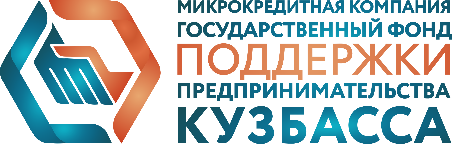 Уважаемый предприниматель!Микрокредитная компания Государственный фонд поддержки предпринимательства Кемеровской области (далее - Фонд) оказывает финансовую поддержку субъектов малого и среднего предпринимательства (далее СМСП), а также физическим лицам, применяющим налог на профессиональный доход (далее Самозанятым), зарегистрированных и планирующих осуществлять хозяйственную деятельность на территории Кемеровской области:Фонд предоставляет микрозаймы на заявительной основе для НАЧИНАЮЩИХ СМСП и САМОЗАНЯТЫХБЕЗ ЗАЛОГА:- процентная ставка зависит от ключевой ставки Банка России, установленной на дату заключения договора микрозайма: 6% годовых (не более ключевой ставки ЦБ) С ЗАЛОГОМ:- процентная ставка зависит от ключевой ставки Банка России, установленной на дату заключения договора микрозайма: 3% годовых (не более ½ ключевой ставки ЦБ) Цели предоставления микрозайма:приобретение основных фондов;пополнение оборотных средств.С подробными условиями можно ознакомиться в Правилах предоставления микрозаймов на сайте www.fond42.ruКонтакты:г. Кемерово, ул. Красная, д. 4, тел. (384-2) 900-335, 900-339;г. Новокузнецк, ул. Кутузова, д. 17А, офис 905, тел. (3843) 20-06-08E-mail gosfond@gfppko.netДанное предложение не является офертой.